      РЕШЕНИЕ                    с.Морты                                   КАРАР       № 19                                                                  «19» февраля  2021 г.О внесении изменений в решение Совета Мортовскогосельского поселения Елабужского муниципального района от 16.12.2020 года № 14 «О бюджете Мортовского сельского поселения Елабужского муниципального района Республики Татарстан на 2021 год и на плановый период 2022 и 2023 годов»      В соответствии с Положением «О бюджетном процессе в Мортовском сельском поселении Елабужского муниципального района» и руководствуясь статьей 9 Бюджетного кодекса Российской Федерации, Совет Мортовского сельского поселенияРЕШИЛ:Внести в Решение Совета Мортовского сельского поселения от 16 декабря 2020 года №14 «О бюджете Мортовского сельского поселения на 2021 год и на плановый период 2022 и 2023 годов» следующие изменения:в статье 5:в части 1приложение 5 «Ведомственная структура расходов бюджета Поселения на 2021 год» изложить в новой редакции;в части 2приложение 6 «Распределение бюджетных ассигнований бюджета Поселения по разделам, подразделам, целевым статьям (муниципальным программам и непрограммным направлениям деятельности), группам видов расходов классификации расходов бюджетов на 2021 год» изложить в новой редакции; в части 3приложение 7 «Распределение бюджетных ассигнований бюджета Поселения по целевым статьям (муниципальным программам и непрограммным направлениям деятельности), группам видов расходов, разделам, подразделам классификации расходов бюджетов на 2021 год» изложить в новой редакции; дополнить статьей 8 следующего содержания:«Утвердить объемы межбюджетных трансфертов, передаваемых из бюджета Мортовского сельского поселения Елабужского муниципального района Республики Татарстан в бюджет Елабужского муниципального района Республики Татарстан на 2021 год в сумме 19,0 тыс. рублей с распределением согласно приложению 8 к настоящему Решению»;дополнить приложением 8 «Межбюджетные трансферты, передаваемые из бюджета Мортовского сельского поселения Елабужского муниципального района Республики Татарстан на 2021 год»;статьи 8 – 11 считать статьями 9 – 12.Данное решение подлежит официальному опубликованию в средствах массовой информации.Председатель    						     Ф.Ф. ЗакировСОВЕТ МОРТОВСКОГО  СЕЛЬСКОГО ПОСЕЛЕНИЯ ЕЛАБУЖСКОГО МУНИЦИПАЛЬНОГО РАЙОНАРЕСПУБЛИКИ ТАТАРСТАН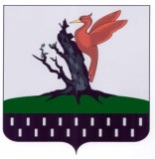 ТАТАРСТАН РЕСПУБЛИКАСЫАЛАБУГА МУНИЦИПАЛЬ РАЙОНЫ МОРТ АВЫЛ ҖИРЛЕГЕ СОВЕТЫПриложение 5к решению Совета к решению Совета Мортовского сельского поселенияМортовского сельского поселенияот «19 » февраля  2021г. № 19от «19 » февраля  2021г. № 19                                                       Ведомственная структура расходов                                                        Ведомственная структура расходов                                                        Ведомственная структура расходов                                                        Ведомственная структура расходов                                                        Ведомственная структура расходов                                                        Ведомственная структура расходов                                                        Ведомственная структура расходов                                                        Ведомственная структура расходов                                                        Ведомственная структура расходов                                                        Ведомственная структура расходов                                                        Ведомственная структура расходов                                                        Ведомственная структура расходов                                                        Ведомственная структура расходов                                                        Ведомственная структура расходов                                                        Ведомственная структура расходов  бюджета Мортовского сельского поселения бюджета Мортовского сельского поселения бюджета Мортовского сельского поселения бюджета Мортовского сельского поселения бюджета Мортовского сельского поселения бюджета Мортовского сельского поселения бюджета Мортовского сельского поселения бюджета Мортовского сельского поселения бюджета Мортовского сельского поселения бюджета Мортовского сельского поселения бюджета Мортовского сельского поселения бюджета Мортовского сельского поселения бюджета Мортовского сельского поселения бюджета Мортовского сельского поселения бюджета Мортовского сельского поселенияна 2021 год на 2021 год на 2021 год на 2021 год на 2021 год на 2021 год на 2021 год на 2021 год на 2021 год на 2021 год на 2021 год на 2021 год на 2021 год на 2021 год на 2021 год                                                                                                              (тыс.рублей)                                                                                                             (тыс.рублей)                                                                                                             (тыс.рублей)                                                                                                             (тыс.рублей)                                                                                                             (тыс.рублей)                                                                                                             (тыс.рублей)                                                                                                             (тыс.рублей)                                                                                                             (тыс.рублей)                                                                                                             (тыс.рублей)                                                                                                             (тыс.рублей)(тыс.рублей)НаименованиеВед-воРзПРПРЦСРЦСРЦСРВРВРСуммаСуммаСуммаСуммаСуммаНаименованиеВед-воРзПРПРЦСРЦСРЦСРВРВРДействующая редакцияДействующая редакцияПредлагаемая редакцияПредлагаемая редакцияПредлагаемая редакцияСовет Мортовского селького поселения Елабужского муниципального района Республики Татарстан852460,5460,5460,5460,5460,5ОБЩЕГОСУДАРСТВЕННЫЕ ВОПРОСЫ85201460,5460,5460,5460,5460,5Функционирование высшего должностного лица субъекта Российской Федерации и муниципального образования 852010202460,5460,5460,5460,5460,5Непрограммные направления расходов85201020299 0 00 0000 099 0 00 0000 099 0 00 0000 0460,5460,5460,5460,5460,5Глава муниципального образования85201020299 0 00 0203 099 0 00 0203 099 0 00 0203 0460,5460,5460,5460,5460,5Расходы на выплаты персоналу в целях обес-печения выполнения функций государствен-ными (муниципальными) органами, казенными учреждениями, органами управления государ-ственными внебюджетными фондами 85201020299 0 00 0203 099 0 00 0203 099 0 00 0203 0100100460,5460,5460,5460,5460,5Исполнительный комитет Мортовского селького поселения Елабужского муниципального района Республики Татарстан8671 641,21 641,21 641,21 641,21 641,2ОБЩЕГОСУДАРСТВЕННЫЕ ВОПРОСЫ86701768,9768,9833,4833,4833,4Функционирование Правительства Российской Федерации, высших исполнительных органов государственной власти субъектов Российской Федерации, местных администраций867010404471,3471,3514,8514,8514,8Непрограммные направления расходов86701040499 0 00 0000 099 0 00 0000 099 0 00 0000 0471,3471,3514,8514,8514,8Центральный аппарат86701040499 0 00 0204 099 0 00 0204 099 0 00 0204 0471,3471,3514,8514,8514,8Расходы на выплаты персоналу в целях обес-печения выполнения функций государствен-ными (муниципальными) органами, казенными учреждениями, органами управления государ-ственными внебюджетными фондами 86701040499 0 00 0204 099 0 00 0204 099 0 00 0204 0100100323,2323,2323,2323,2323,2Закупка товаров, работ и услуг для обеспечения государственных (муниципальных) нужд86701040499 0 00 0204 099 0 00 0204 099 0 00 0204 0200200139,5139,5182,0182,0182,0Иные бюджетные ассигнования86701040499 0 00 0204 099 0 00 0204 099 0 00 0204 08008008,68,69,69,69,6Другие общегосударственные вопросы867011313297,6297,6318,6318,6318,6Муниципальная программа "Развитие субъектов малого и среднего предпринимательства муниципального образования"86701131301 0 00 0000001 0 00 0000001 0 00 000001,01,01,01,01,0Мероприятия по программе развитие субъектов малого и среднего предпринимательства86701131301 0 00 0064101 0 00 0064101 0 00 006411,01,01,01,01,0Закупка товаров, работ и услуг для обеспечения государственных (муниципальных) нужд86701131301 0 00 0064101 0 00 0064101 0 00 006412002001,01,01,01,01,0Непрограммные направления расходов86701131399 0 00 0000 099 0 00 0000 099 0 00 0000 0296,6296,6317,6317,6317,6Уплата налога на имущество организаций и земельного налога86701131399 0 00 0295 099 0 00 0295 099 0 00 0295 0291,6291,6291,6291,6291,6Иные бюджетные ассигнования86701131399 0 00 0295 099 0 00 0295 099 0 00 0295 0800800291,6291,6291,6291,6291,6Межбюджетные трансферты, передаваемые бюджетам муниципальных образований на осуществление части полномочий по решению вопросов местного значения в соответствии с заключенными соглашениями86701131399 0 00 2560 099 0 00 2560 099 0 00 2560 00,00,019,019,019,0Межбюджетные трансферты86701131399 0 00 2560 099 0 00 2560 099 0 00 2560 05005000,00,019,019,019,0Диспансеризация муниципальных служащих86701131399 0 00 9708 099 0 00 9708 099 0 00 9708 05,05,05,05,05,0Закупка товаров, работ и услуг для обеспечения государственных (муниципальных) нужд86701131399 0 00 9708 099 0 00 9708 099 0 00 9708 02002005,05,05,05,05,0Выполнение других обязательств государства86701131399 2 00 0300 099 2 00 0300 099 2 00 0300 00,00,02,02,02,0Закупка товаров, работ и услуг для государст-венных (муниципальных) нужд86701131399 2 00 0300 099 2 00 0300 099 2 00 0300 02002000,00,02,02,02,0НАЦИОНАЛЬНАЯ ОБОРОНА86702100,0100,0100,0100,0100,0Мобилизационная и вневойсковая подготовка867020303100,0100,0100,0100,0100,0Непрограммные направления расходов86702030399 0 00 0000 099 0 00 0000 099 0 00 0000 0100,0100,0100,0100,0100,0Осуществление первичного воинского учета на территориях, где отсутствуют военнные комиссариаты86702030399 0 00 5118 099 0 00 5118 099 0 00 5118 0100,0100,0100,0100,0100,0Расходы на выплаты персоналу в целях обес-печения выполнения функций государствен-ными (муниципальными) органами, казенными учреждениями, органами управления государ-ственными внебюджетными фондами 86702030399 0 00 5118 099 0 00 5118 099 0 00 5118 010010089,789,789,789,789,7Закупка товаров, работ и услуг для обеспечения государственных (муниципальных) нужд86702030399 0 00 5118 099 0 00 5118 099 0 00 5118 020020010,310,310,310,310,3НАЦИОНАЛЬНАЯ ЭКОНОМИКА86704372,9372,9257,4257,4257,4Дорожное хозяйство867040909360,9360,9245,4245,4245,4Программа комплексного развития транспортной инфраструктуры на территории муниципального образования867040909Б2 0 00 0000 0Б2 0 00 0000 0Б2 0 00 0000 040,040,040,040,040,0Строительство и содержание автомобильных дорог и инженерных сооружений на них в границах городских округов и поселений в рамках благоустройства867040909Б2 0 00 7802 0Б2 0 00 7802 0Б2 0 00 7802 040,040,040,040,040,0Закупка товаров, работ и услуг для обеспечения государственных (муниципальных) нужд867040909Б2 0 00 7802 0Б2 0 00 7802 0Б2 0 00 7802 020020040,040,040,040,040,0Непрограммные направления расходов86704090999 0 00 0000 099 0 00 0000 099 0 00 0000 0320,9320,9205,4205,4205,4Строительство и содержание автомобильных дорог и инженерных сооружений на них в границах городских округов и поселений в рамках благоустройства86704090999 0 00 7802 099 0 00 7802 099 0 00 7802 0320,9320,9205,4205,4205,4Закупка товаров, работ и услуг для обеспечения государственных (муниципальных) нужд86704090999 0 00 7802 099 0 00 7802 099 0 00 7802 0200200320,9320,9205,4205,4205,4Другие вопросы в области национальной экономики86704121212,012,012,012,012,0Муниципальная программа по использованию и охране земель на территории поселения86704121202 0 00 0000 002 0 00 0000 002 0 00 0000 012,012,012,012,012,0Мероприятия по землеустройству и землепользованию86704121202 0 00 7344 002 0 00 7344 002 0 00 7344 012,012,012,012,012,0Закупка товаров, работ и услуг для обеспечения государственных (муниципальных) нужд86704121202 0 00 7344 002 0 00 7344 002 0 00 7344 020020012,012,012,012,012,0ЖИЛИЩНО-КОММУНАЛЬНОЕ ХОЗЯЙСТВО86705399,4399,4450,4450,4450,4Благоустройство867050303399,4399,4450,4450,4450,4Муниципальная программа по содержанию  мест захоронений867050303Б1 0 00 0000 0Б1 0 00 0000 0Б1 0 00 0000 031,931,931,931,931,9Содержание кладбищ867050303Б1 0 00 7804 0Б1 0 00 7804 0Б1 0 00 7804 031,931,931,931,931,9Закупка товаров, работ и услуг для обеспечения государственных (муниципальных) нужд 867050303Б1 0 00 7804 0Б1 0 00 7804 0Б1 0 00 7804 020020031,931,931,931,931,9Непрограммные направления расходов86705030399 0 00 0000 099 0 00 0000 099 0 00 0000 0367,5367,5418,5418,5418,5Уличное освещение86705030399 0 00 7801 099 0 00 7801 099 0 00 7801 0310,5310,5310,5310,5310,5Закупка товаров, работ и услуг для обеспечения государственных (муниципальных) нужд86705030399 0 00 7801 099 0 00 7801 099 0 00 7801 0200200310,5310,5310,5310,5310,5Озеленение86705030399 0 00 7803 099 0 00 7803 099 0 00 7803 024,024,042,542,542,5Закупка товаров, работ и услуг для обеспечения государственных (муниципальных) нужд86705030399 0 00 7803 099 0 00 7803 099 0 00 7803 020020024,024,042,542,542,5Прочие мероприятия по благоустройству городских округов и поселений86705030399 0 00 7805 099 0 00 7805 099 0 00 7805 033,033,065,565,565,5Закупка товаров, работ и услуг для обеспечения государственных (муниципальных) нужд86705030399 0 00 7805 099 0 00 7805 099 0 00 7805 020020033,033,065,565,565,5ВСЕГО РАСХОДОВ2 101,72 101,72 101,72 101,72 101,7Приложение 6к решению Совета Мортовского сельского поселенияМортовского сельского поселенияот «19» февраля  2021г. № 19от «19» февраля  2021г. № 19РаспределениеРаспределениеРаспределениеРаспределениеРаспределениеРаспределениеРаспределениебюджетных ассигнований бюджета Мортовского сельского поселениябюджетных ассигнований бюджета Мортовского сельского поселениябюджетных ассигнований бюджета Мортовского сельского поселениябюджетных ассигнований бюджета Мортовского сельского поселениябюджетных ассигнований бюджета Мортовского сельского поселениябюджетных ассигнований бюджета Мортовского сельского поселениябюджетных ассигнований бюджета Мортовского сельского поселенияпо разделам и подразделам, целевым статьям (муниципальным программам и  по разделам и подразделам, целевым статьям (муниципальным программам и  по разделам и подразделам, целевым статьям (муниципальным программам и  по разделам и подразделам, целевым статьям (муниципальным программам и  по разделам и подразделам, целевым статьям (муниципальным программам и  по разделам и подразделам, целевым статьям (муниципальным программам и  по разделам и подразделам, целевым статьям (муниципальным программам и  и непрограммным направлениям деятельности), группам видов расходов и непрограммным направлениям деятельности), группам видов расходов и непрограммным направлениям деятельности), группам видов расходов и непрограммным направлениям деятельности), группам видов расходов и непрограммным направлениям деятельности), группам видов расходов и непрограммным направлениям деятельности), группам видов расходов и непрограммным направлениям деятельности), группам видов расходов  классификации расходов бюджетов на 2021 год  классификации расходов бюджетов на 2021 год  классификации расходов бюджетов на 2021 год  классификации расходов бюджетов на 2021 год  классификации расходов бюджетов на 2021 год  классификации расходов бюджетов на 2021 год  классификации расходов бюджетов на 2021 год (тыс.рублей)                                                                                                              (тыс.рублей)                                                                                                              (тыс.рублей)                                                                                                              (тыс.рублей)                                                                                                              (тыс.рублей)                                                                                                              (тыс.рублей)НаименованиеРзПРЦСРВРСуммаСуммаСуммаНаименованиеРзПРЦСРВРДействующая редакцияПредлагаемая редакцияПредлагаемая редакцияОБЩЕГОСУДАРСТВЕННЫЕ ВОПРОСЫ011 229,41 293,91 293,9Функционирование высшего должностного лица субъекта Российской Федерации и муниципального образования 0102460,5460,5460,5Непрограммные направления расходов010299 0 00 0000 0460,5460,5460,5Глава муниципального образования010299 0 00 0203 0460,5460,5460,5Расходы на выплаты персоналу в целях обес-печения выполнения функций государствен-ными (муниципальными) органами, казенными учреждениями, органами управления государ-ственными внебюджетными фондами 010299 0 00 0203 0100460,5460,5460,5Функционирование Правительства Российской Федерации, высших исполнительных органов государственной власти субъектов Российской Федерации, местных администраций0104471,3514,8514,8Непрограммные направления расходов010499 0 00 0000 0471,3514,8514,8Центральный аппарат010499 0 00 0204 0471,3514,8514,8Расходы на выплаты персоналу в целях обес-печения выполнения функций государствен-ными (муниципальными) органами, казенными учреждениями, органами управления государ-ственными внебюджетными фондами 010499 0 00 0204 0100323,2323,2323,2Закупка товаров, работ и услуг для обеспечения государственных (муниципальных) нужд010499 0 00 0204 0200139,5182,0182,0Иные бюджетные ассигнования010499 0 00 0204 08008,69,69,6Другие общегосударственные вопросы0113297,6318,6318,6Муниципальная программа "Развитие субъектов малого и среднего предпринимательства муниципального образования"011301 0 00 000001,01,01,0Мероприятия по программе развитие субъектов малого и среднего предпринимательства011301 0 00 006411,01,01,0Закупка товаров, работ и услуг для обеспечения государственных (муниципальных) нужд011301 0 00 006412001,01,01,0Непрограммные направления расходов011399 0 00 0000 0296,6317,6317,6Уплата налога на имущество организаций и земельного налога011399 0 00 0295 0291,6291,6291,6Иные бюджетные ассигнования011399 0 00 0295 0800291,6291,6291,6Межбюджетные трансферты, передаваемые бюджетам муниципальных образований на осуществление части полномочий по решению вопросов местного значения в соответствии с заключенными соглашениями011399 0 00 2560 00,019,019,0Межбюджетные трансферты011399 0 00 2560 05000,019,019,0Диспансеризация муниципальных служащих011399 0 00 9708 05,05,05,0Закупка товаров, работ и услуг для обеспечения государственных (муниципальных) нужд011399 0 00 9708 02005,05,05,0Выполнение других обязательств государства011399 2 00 0300 00,02,02,0Закупка товаров, работ и услуг для государст-венных (муниципальных) нужд011399 2 00 0300 02000,02,02,0НАЦИОНАЛЬНАЯ ОБОРОНА02100,0100,0100,0Мобилизационная и вневойсковая подготовка0203100,0100,0100,0Непрограммные направления расходов020399 0 00 0000 0100,0100,0100,0Осуществление первичного воинского учета на территориях, где отсутствуют военнные комиссариаты020399 0 00 5118 0100,0100,0100,0Расходы на выплаты персоналу в целях обес-печения выполнения функций государствен-ными (муниципальными) органами, казенными учреждениями, органами управления государ-ственными внебюджетными фондами 020399 0 00 5118 010089,789,789,7Закупка товаров, работ и услуг для обеспечения государственных (муниципальных) нужд020399 0 00 5118 020010,310,310,3НАЦИОНАЛЬНАЯ ЭКОНОМИКА04372,9257,4257,4Дорожное хозяйство0409360,9245,4245,4Программа комплексного развития транспортной инфраструктуры на территории муниципального образования0409Б2 0 00 0000 040,040,040,0Строительство и содержание автомобильных дорог и инженерных сооружений на них в границах городских округов и поселений в рамках благоустройства0409Б2 0 00 7802 040,040,040,0Закупка товаров, работ и услуг для обеспечения государственных (муниципальных) нужд0409Б2 0 00 7802 020040,040,040,0Непрограммные направления расходов040999 0 00 0000 0320,9205,4205,4Строительство и содержание автомобильных дорог и инженерных сооружений на них в границах городских округов и поселений в рамках благоустройства040999 0 00 7802 0320,9205,4205,4Закупка товаров, работ и услуг для обеспечения государственных (муниципальных) нужд040999 0 00 7802 0200320,9205,4205,4Другие вопросы в области национальной экономики041212,012,012,0Муниципальная программа по использованию и охране земель на территории поселения041202 0 00 0000 012,012,012,0Мероприятия по землеустройству и землепользованию041202 0 00 7344 012,012,012,0Закупка товаров, работ и услуг для обеспечения государственных (муниципальных) нужд041202 0 00 7344 020012,012,012,0ЖИЛИЩНО-КОММУНАЛЬНОЕ ХОЗЯЙСТВО05399,4450,4450,4Благоустройство0503399,4450,4450,4Муниципальная программа по содержанию  мест захоронений0503Б1 0 00 0000 031,931,931,9Содержание кладбищ0503Б1 0 00 7804 031,931,931,9Закупка товаров, работ и услуг для обеспечения государственных (муниципальных) нужд 0503Б1 0 00 7804 020031,931,931,9Непрограммные направления расходов050399 0 00 0000 0367,5418,5418,5Уличное освещение050399 0 00 7801 0310,5310,5310,5Закупка товаров, работ и услуг для обеспечения государственных (муниципальных) нужд050399 0 00 7801 0200310,5310,5310,5Озеленение050399 0 00 7803 024,042,542,5Закупка товаров, работ и услуг для обеспечения государственных (муниципальных) нужд050399 0 00 7803 020024,042,542,5Прочие мероприятия по благоустройству городских округов и поселений050399 0 00 7805 033,065,565,5Закупка товаров, работ и услуг для обеспечения государственных (муниципальных) нужд050399 0 00 7805 020033,065,565,5ВСЕГО РАСХОДОВ2 101,72 101,72 101,7Приложение 7к решению Совета Мортовского сельского поселенияМортовского сельского поселенияот «19 » февраля  2021г. № 19от «19 » февраля  2021г. № 19Распределение бюджетных ассигнований бюджета МортовскогоРаспределение бюджетных ассигнований бюджета МортовскогоРаспределение бюджетных ассигнований бюджета МортовскогоРаспределение бюджетных ассигнований бюджета МортовскогоРаспределение бюджетных ассигнований бюджета МортовскогоРаспределение бюджетных ассигнований бюджета МортовскогоРаспределение бюджетных ассигнований бюджета МортовскогоРаспределение бюджетных ассигнований бюджета МортовскогоРаспределение бюджетных ассигнований бюджета МортовскогоРаспределение бюджетных ассигнований бюджета МортовскогоРаспределение бюджетных ассигнований бюджета МортовскогоРаспределение бюджетных ассигнований бюджета МортовскогоРаспределение бюджетных ассигнований бюджета МортовскогоРаспределение бюджетных ассигнований бюджета Мортовскогосельского поселения по целевым статьям (муниципальным программам сельского поселения по целевым статьям (муниципальным программам сельского поселения по целевым статьям (муниципальным программам сельского поселения по целевым статьям (муниципальным программам сельского поселения по целевым статьям (муниципальным программам сельского поселения по целевым статьям (муниципальным программам сельского поселения по целевым статьям (муниципальным программам сельского поселения по целевым статьям (муниципальным программам сельского поселения по целевым статьям (муниципальным программам сельского поселения по целевым статьям (муниципальным программам сельского поселения по целевым статьям (муниципальным программам сельского поселения по целевым статьям (муниципальным программам сельского поселения по целевым статьям (муниципальным программам сельского поселения по целевым статьям (муниципальным программам и непрограммным направлениям деятельности),и непрограммным направлениям деятельности),и непрограммным направлениям деятельности),и непрограммным направлениям деятельности),и непрограммным направлениям деятельности),и непрограммным направлениям деятельности),и непрограммным направлениям деятельности),и непрограммным направлениям деятельности),и непрограммным направлениям деятельности),и непрограммным направлениям деятельности),и непрограммным направлениям деятельности),и непрограммным направлениям деятельности),и непрограммным направлениям деятельности),и непрограммным направлениям деятельности),группам видов расходов, разделам, подразделамгруппам видов расходов, разделам, подразделамгруппам видов расходов, разделам, подразделамгруппам видов расходов, разделам, подразделамгруппам видов расходов, разделам, подразделамгруппам видов расходов, разделам, подразделамгруппам видов расходов, разделам, подразделамгруппам видов расходов, разделам, подразделамгруппам видов расходов, разделам, подразделамгруппам видов расходов, разделам, подразделамгруппам видов расходов, разделам, подразделамгруппам видов расходов, разделам, подразделамгруппам видов расходов, разделам, подразделамгруппам видов расходов, разделам, подразделам классификации расходов бюджетов классификации расходов бюджетов классификации расходов бюджетов классификации расходов бюджетов классификации расходов бюджетов классификации расходов бюджетов классификации расходов бюджетов классификации расходов бюджетов классификации расходов бюджетов классификации расходов бюджетов классификации расходов бюджетов классификации расходов бюджетов классификации расходов бюджетов классификации расходов бюджетовна 2021 год на 2021 год на 2021 год на 2021 год на 2021 год на 2021 год на 2021 год на 2021 год на 2021 год на 2021 год на 2021 год на 2021 год на 2021 год на 2021 год НаименованиеЦСРЦСРВРРзРзПРПРСуммаСуммаСуммаСуммаСуммаСуммаНаименованиеЦСРЦСРВРРзРзПРПРДействующая редакцияДействующая редакцияДействующая редакцияДействующая редакцияПредлагаемая редакцияПредлагаемая редакцияМуниципальная программа "Развитие субъектов малого и среднего предпринимательства муниципального образования"01 0 00 0000001 0 00 000001,01,01,01,01,01,0Мероприятия по программе развитие субъектов малого и среднего предпринимательства01 0 00 0064101 0 00 006411,01,01,01,01,01,0Закупка товаров, работ и услуг для обеспечения государственных (муниципальных) нужд01 0 00 0064101 0 00 006412001,01,01,01,01,01,0ОБЩЕГОСУДАРСТВЕННЫЕ ВОПРОСЫ01 0 00 0064101 0 00 00641200010100001,01,01,01,01,01,0Другие общегосударственные вопросы01 0 00 0064101 0 00 00641200010113131,01,01,01,01,01,0Муниципальная программа по использованию и охране земель на территории поселения02 0 00 0000 002 0 00 0000 012,012,012,012,012,012,0Мероприятия по землеустройству и землепользованию02 0 00 7344 002 0 00 7344 012,012,012,012,012,012,0Закупка товаров, работ и услуг для обеспечения государственных (муниципальных) нужд02 0 00 7344 002 0 00 7344 020012,012,012,012,012,012,0НАЦИОНАЛЬНАЯ ЭКОНОМИКА02 0 00 7344 002 0 00 7344 02000404000012,012,012,012,012,012,0Другие вопросы в области национальной экономики02 0 00 7344 002 0 00 7344 02000404121212,012,012,012,012,012,0Муниципальная программа по содержанию мест захороненийБ1 0 00 0000 0Б1 0 00 0000 031,931,931,931,931,931,9Содержание кладбищБ1 0 00 7804 0Б1 0 00 7804 031,931,931,931,931,931,9Закупка товаров, работ и услуг для обеспечения государственных (муниципальных) нуждБ1 0 00 7804 0Б1 0 00 7804 020031,931,931,931,931,931,9ЖИЛИЩНО-КОММУНАЛЬНОЕ ХОЗЯЙСТВОБ1 0 00 7804 0Б1 0 00 7804 02000505000031,931,931,931,931,931,9БлагоустройствоБ1 0 00 7804 0Б1 0 00 7804 02000505030331,931,931,931,931,931,9Мероприятия по благоустройствуБ2 0 00 0000 0Б2 0 00 0000 071,971,971,971,971,971,9Программа комплексного развития транспортной инфраструктуры на территории муниципального образованияБ2 0 00 0000 0Б2 0 00 0000 040,040,040,040,040,040,0Строительство и содержание автомобильных дорог и инженерных сооружений на них в границах городских округов и поселений в рамках благоустройстваБ2 0 00 7802 0Б2 0 00 7802 040,040,040,040,040,040,0Закупка товаров, работ и услуг для обеспечения государственных (муниципальных) нуждБ2 0 00 7802 0Б2 0 00 7802 020040,040,040,040,040,040,0НАЦИОНАЛЬНАЯ ЭКОНОМИКАБ2 0 00 7802 0Б2 0 00 7802 02000404000040,040,040,040,040,040,0Дорожное хозяйствоБ2 0 00 7802 0Б2 0 00 7802 02000404090940,040,040,040,040,040,0Непрограммные направления расходов99 0 00 0000 099 0 00 0000 02 016,82 016,82 016,82 016,82 016,82 016,8Глава муниципального образования99 0 00 0203 099 0 00 0203 0460,5460,5460,5460,5460,5460,5Расходы на выплаты персоналу в целях обес-печения выполнения функций государствен-ными (муниципальными) органами, казенными учреждениями, органами управления государ-ственными внебюджетными фондами 99 0 00 0203 099 0 00 0203 0100460,5460,5460,5460,5460,5460,5ОБЩЕГОСУДАРСТВЕННЫЕ ВОПРОСЫ99 0 00 0203 099 0 00 0203 010001010000460,5460,5460,5460,5460,5460,5Функционирование высшего должностного лица субъекта Российской Федерации и муниципального образования 99 0 00 0203 099 0 00 0203 010001010202460,5460,5460,5460,5460,5460,5Центральный аппарат99 0 00 0204 099 0 00 0204 0471,3471,3471,3471,3514,8514,8Расходы на выплаты персоналу в целях обес-печения выполнения функций государствен-ными (муниципальными) органами, казенными учреждениями, органами управления государ-ственными внебюджетными фондами 99 0 00 0204 099 0 00 0204 0100323,2323,2323,2323,2323,2323,2ОБЩЕГОСУДАРСТВЕННЫЕ ВОПРОСЫ99 0 00 0204 099 0 00 0204 010001010000323,2323,2323,2323,2323,2323,2Функционирование Правительства Российской Федерации, высших исполнительных органов государственной власти субъектов Российской Федерации, местных администраций99 0 00 0204 099 0 00 0204 010001010404323,2323,2323,2323,2323,2323,2Закупка товаров, работ и услуг для обеспечения государственных (муниципальных) нужд99 0 00 0204 099 0 00 0204 0200139,5139,5139,5139,5182,0182,0ОБЩЕГОСУДАРСТВЕННЫЕ ВОПРОСЫ99 0 00 0204 099 0 00 0204 020001010000139,5139,5139,5139,5182,0182,0Функционирование Правительства Российской Федерации, высших исполнительных органов государственной власти субъектов Российской Федерации, местных администраций99 0 00 0204 099 0 00 0204 020001010404139,5139,5139,5139,5182,0182,0Иные бюджетные ассигнования99 0 00 0204 099 0 00 0204 08008,68,68,68,69,69,6ОБЩЕГОСУДАРСТВЕННЫЕ ВОПРОСЫ99 0 00 0204 099 0 00 0204 0800010100008,68,68,68,69,69,6Функционирование Правительства Российской Федерации, высших исполнительных органов государственной власти субъектов Российской Федерации, местных администраций99 0 00 0204 099 0 00 0204 0800010104048,68,68,68,69,69,6Уплата налога на имущество организаций и земельного налога99 0 00 0295 099 0 00 0295 0291,6291,6291,6291,6291,6291,6Иные бюджетные ассигнования99 0 00 0295 099 0 00 0295 0800291,6291,6291,6291,6291,6291,6ОБЩЕГОСУДАРСТВЕННЫЕ ВОПРОСЫ99 0 00 0295 099 0 00 0295 080001010000291,6291,6291,6291,6291,6291,6Другие общегосударственные вопросы99 0 00 0295 099 0 00 0295 080001011313291,6291,6291,6291,6291,6291,6Межбюджетные трансферты, передаваемые бюджетам муниципальных образований на осуществление части полномочий по решению вопросов местного значения в соответствии с заключенными соглашениями99 0 00 2560 099 0 00 2560 00,00,00,00,019,019,0Межбюджетные трансферты99 0 00 2560 099 0 00 2560 05000,00,00,00,019,019,0ОБЩЕГОСУДАРСТВЕННЫЕ ВОПРОСЫ99 0 00 2560 099 0 00 2560 0500010100000,00,00,00,019,019,0Другие общегосударственные вопросы99 0 00 2560 099 0 00 2560 0500010113130,00,00,00,019,019,0Осуществление первичного воинского учета на территориях, где отсутствуют военнные комиссариаты99 0 00 5118 099 0 00 5118 0100,0100,0100,0100,0100,0100,0Расходы на выплаты персоналу в целях обес-печения выполнения функций государствен-ными (муниципальными) органами, казенными учреждениями, органами управления государ-ственными внебюджетными фондами 99 0 00 5118 099 0 00 5118 010089,789,789,789,789,789,7НАЦИОНАЛЬНАЯ ОБОРОНА99 0 00 5118 099 0 00 5118 01000202000089,789,789,789,789,789,7Мобилизационная и вневойсковая подготовка99 0 00 5118 099 0 00 5118 01000202030389,789,789,789,789,789,7Закупка товаров, работ и услуг для обеспечения государственных (муниципальных) нужд99 0 00 5118 099 0 00 5118 020010,310,310,310,310,310,3НАЦИОНАЛЬНАЯ ОБОРОНА99 0 00 5118 099 0 00 5118 02000202000010,310,310,310,310,310,3Мобилизационная и вневойсковая подготовка99 0 00 5118 099 0 00 5118 02000202030310,310,310,310,310,310,3Уличное освещение99 0 00 7801 099 0 00 7801 0310,5310,5310,5310,5310,5310,5Закупка товаров, работ и услуг для обеспечения государственных (муниципальных) нужд99 0 00 7801 099 0 00 7801 0200310,5310,5310,5310,5310,5310,5ЖИЛИЩНО-КОММУНАЛЬНОЕ ХОЗЯЙСТВО99 0 00 7801 099 0 00 7801 020005050000310,5310,5310,5310,5310,5310,5Благоустройство99 0 00 7801 099 0 00 7801 020005050303310,5310,5310,5310,5310,5310,5Строительство и содержание автомобильных дорог и инженерных сооружений на них в границах городских округов и поселений в рамках благоустройства99 0 00 7802 099 0 00 7802 0320,9320,9320,9320,9205,4205,4Закупка товаров, работ и услуг для обеспечения государственных (муниципальных) нужд99 0 00 7802 099 0 00 7802 0200320,9320,9320,9320,9205,4205,4НАЦИОНАЛЬНАЯ ЭКОНОМИКА99 0 00 7802 099 0 00 7802 020004040000320,9320,9320,9320,9205,4205,4Дорожное хозяйство99 0 00 7802 099 0 00 7802 020004040909320,9320,9320,9320,9205,4205,4Озеленение99 0 00 7803 099 0 00 7803 024,024,024,024,042,542,5Закупка товаров, работ и услуг для обеспечения государственных (муниципальных) нужд99 0 00 7803 099 0 00 7803 020024,024,024,024,042,542,5ЖИЛИЩНО-КОММУНАЛЬНОЕ ХОЗЯЙСТВО99 0 00 7803 099 0 00 7803 02000505000024,024,024,024,042,542,5Благоустройство99 0 00 7803 099 0 00 7803 02000505030324,024,024,024,042,542,5Прочие мероприятия по благоустройству городских округов и поселений99 0 00 7805 099 0 00 7805 033,033,033,033,065,565,5Закупка товаров, работ и услуг для обеспечения государственных (муниципальных) нужд99 0 00 7805 099 0 00 7805 020033,033,033,033,065,565,5ЖИЛИЩНО-КОММУНАЛЬНОЕ ХОЗЯЙСТВО99 0 00 7805 099 0 00 7805 02000505000033,033,033,033,065,565,5Благоустройство99 0 00 7805 099 0 00 7805 02000505030333,033,033,033,065,565,5Диспансеризация муниципальных служащих99 0 00 9708 099 0 00 9708 05,05,05,05,05,05,0Закупка товаров, работ и услуг для обеспечения государственных (муниципальных) нужд99 0 00 9708 099 0 00 9708 02005,05,05,05,05,05,0ОБЩЕГОСУДАРСТВЕННЫЕ ВОПРОСЫ99 0 00 9708 099 0 00 9708 0200010100005,05,05,05,05,05,0Другие общегосударственные вопросы99 0 00 9708 099 0 00 9708 0200010113135,05,05,05,05,05,0Выполнение других обязательств государства99 2 00 0300 099 2 00 0300 00,00,00,00,02,02,0Закупка товаров, работ и услуг для государст-венных (муниципальных) нужд99 2 00 0300 099 2 00 0300 02000,00,00,00,02,02,0ОБЩЕГОСУДАРСТВЕННЫЕ ВОПРОСЫ99 2 00 0300 099 2 00 0300 0200010100000,00,00,00,02,02,0Другие общегосударственные вопросы99 2 00 0300 099 2 00 0300 0200010113130,00,00,00,02,02,0ВСЕГО РАСХОДОВ2 101,72 101,72 101,72 101,72 101,72 101,7Приложение 8к решению СоветаМортовского сельского поселенияот «19» февраля  2021г. № 19Межбюджетные трансферты, передаваемыеиз бюджета Мортовского сельского поселения Елабужского муниципального района Республики Татарстан на 2021 годМежбюджетные трансферты, передаваемыеиз бюджета Мортовского сельского поселения Елабужского муниципального района Республики Татарстан на 2021 год(тыс. рублей)Наименования мероприятийМежбюджетные трансферты, передаваемые из бюджета поселения в бюджет муниципального районаСуммав бюджет Елабужского муниципального района, в том числе:19,0 - на передачу осуществления части полномочий по решению вопросов местного значения в соответствии с заключенными соглашениями19,0